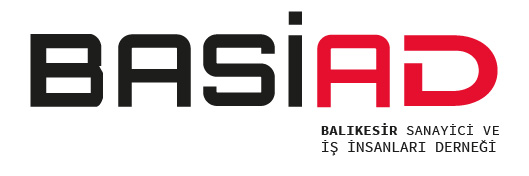 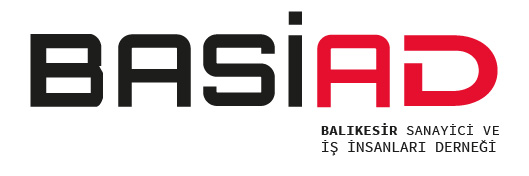 28.03.2023Sayı: 83/23DBalıkesir İstihdamı ve Kapasite. BASİAD Balıkesir Sanayici ve İş İnsanları Derneği; Balıkesir istihdam gelişimi ve 2022 yılı Balıkesir geneli kapasite raporu verilerine dayanarak hazırladığı istihdam raporu sonuçlarını açıkladı.28 Mart 2023 – Balıkesir /  Balıkesir Sanayici ve İş İnsanları Derneği tarafından Balıkesir istihdamı ile ilgili veriler 28 Mart 2023 tarihinde kamuoyu ile paylaşıldı. İstihdam Rapor verilerine göre Ocak 2021 tarihinde Balıkesir’de ücretli çalışanların sayısı 190 bin 164 kişi iken bu sayı Aralık 2021 tarihinde 205 bin 419 kişiye çıkarak önemli bir yükseliş gösterdi.  2021 yılında yükseliş trendi içinde olan Balıkesir istihdamı 2022 Yılına giriş ile birlikte önemli bir azalış gösterdi.Aralık 2021 tarihinde 205 bin 419 kişi olan Balıkesir’de ücretli çalışanların sayısı, Ocak 2022’ye gelindiğinde 200 bin 489 kişiye geriledi. Balıkesir istihdamı 1 ay içinde 4 bin 930 kişi azaldı. Balıkesir istihdamının payı 1.3 olurken, 2021 yılındaki 5.4 oranındaki yıllık artış trendi, 2022 yılında aylık -2.4 azalış durumuna geçti. İstihdam verileri 2022 yılı tamamı Kapasite Raporu istatistikleri ile desteklendiğinde azalma durumuna işaret edilmektedir. Balıkesir için 2022 yılı tamamı itibari ile 1.233 kapasite raporu incelendiğinde; mühendis, teknisyen, usta, İşçi, idari personel pozisyonunda genel bir istihdam artışı izlenmekle birlikte, bir önceki yıla göre istihdamda kapasite raporu başına yüzde -1,70 oranında düşüş yaşanmıştır.  Mühendis, teknisyen ve usta sayısında Balıkesir istihdamı içindeki oranın yükselmesi ise Balıkesir üretimi adına teknik kapasite artışına işaret etmektedir. 2022 sonu itibari ile Türkiye genelinde İstihdam oranı %47,5 oldu.İstihdamın %56,5'i hizmet sektöründe yer aldı.Sanayi istihdamı yüzde 21.3 olurken tarım istihdamı yüzde 17.2 olarak gerçekleşti. Atıl işgücü oranı %21,3 oldu.İşsizlik oranı en yüksek bölge %19,2 ile TRB2 (Van, Muş, Bitlis, Hakkari) iken, işsizlik oranı en düşük bölge %6,2 ile TR82 (Kastamonu, Çankırı, Sinop) oldu.En yüksek istihdam oranı %54,1 ile TR21 (Tekirdağ, Edirne, Kırklareli) Bölgesi'nde gerçekleşti. En düşük istihdam oranı ise %33,8 ile TRC3 (Mardin, Batman, Şırnak, Siirt) Bölgesi'nde oldu.En yüksek işgücüne katılma oranı %58,7 ile TR21 (Tekirdağ, Edirne, Kırklareli) Bölgesi'nde gerçekleşti. En düşük işgücüne katılma oranı ise %41,5 ile TRC3 (Mardin, Batman, Şırnak, Siirt) Bölgesi'nde oldu.Kamuoyuna saygı ile duyurulur.Selçuk SAVAŞYönetim Kurulu Başkan Yardımcısı, Basın Sözcüsü